ГОСТ Р 53819-2010 Автомобильные транспортные средства. Детали крепления колес. Технические требования и методы испытаний
ГОСТ Р 53819-2010

Группа Д25НАЦИОНАЛЬНЫЙ СТАНДАРТ РОССИЙСКОЙ ФЕДЕРАЦИИАвтомобильные транспортные средстваДЕТАЛИ КРЕПЛЕНИЯ КОЛЕСТехнические требования и методы испытанийVehicles. Fastenings of wheels. Technical requirements and test methods

ОКС 43.040.50
ОКП 45 0000Дата введения 2010-09-15Предисловие
Цели и принципы стандартизации в Российской Федерации установлены Федеральным законом от 27 декабря 2002 г. N 184-ФЗ "О техническом регулировании", а правила применения национальных стандартов Российской Федерации - ГОСТ Р 1.0-2004 "Стандартизация в Российской Федерации. Основные положения"

Сведения о стандарте
1 РАЗРАБОТАН Федеральным государственным унитарным предприятием "Центральный ордена Трудового Красного Знамени научно-исследовательский автомобильный и автомоторный институт "НАМИ" (ФГУП "НАМИ")
2 ВНЕСЕН Техническим комитетом по стандартизации ТК 56 "Дорожный транспорт"
3 УТВЕРЖДЕН И ВВЕДЕН В ДЕЙСТВИЕ Приказом Федерального агентства по техническому регулированию и метрологии от 7 июля 2010 г. N 147-ст
4 ВВЕДЕН ВПЕРВЫЕ


Информация об изменениях к настоящему стандарту публикуется в ежегодно издаваемом информационном указателе "Национальные стандарты", а текст изменений и поправок - в ежемесячно издаваемых информационных указателях "Национальные стандарты". В случае пересмотра (замены) или отмены настоящего стандарта соответствующее уведомление будет опубликовано в ежемесячно издаваемом информационном указателе "Национальные стандарты". Соответствующая информация, уведомление и тексты размещаются также в информационной системе общего пользования - на официальном сайте Федерального агентства по техническому регулированию и метрологии в сети Интернет

     1 Область применения
Настоящий стандарт распространяется на болты и гайки, предназначенные для крепления колес транспортных средств категорий М, N и О, предназначенные для пассажирских и грузовых перевозок. 

Стандарт устанавливает требования к гайкам и болтам крепления колес и методы испытаний.

2 Нормативные ссылки
В настоящем стандарте использованы нормативные ссылки на следующие стандарты:

ГОСТ Р 52627-2006 Болты, винты и шпильки. Механические свойства и методы испытаний

ГОСТ Р 52051-2003 Механические транспортные средства и прицепы. Классификация и определения

ГОСТ Р 52628-2006 Гайки. Механические свойства и методы испытаний

ГОСТ Р ИСО 3269-2009 Изделия крепежные. Приемочный контроль

ГОСТ Р ИСО 4042-2009 Изделия крепежные. Электролитические покрытия

ГОСТ Р ИСО 4759-1-2009 Изделия крепежные. Допуски. Часть 1. Болты, винты, шпильки и гайки. Классы точности А, В и С

ГОСТ Р ИСО 4759-3-2009 Изделия крепежные. Допуски. Часть 3. Плоские круглые шайбы для болтов, винтов и гаек. Классы точности А и С

ГОСТ Р ИСО 6157-1-2009 Изделия крепежные. Дефекты поверхности. Часть 1. Болты, винты и шпильки общего назначения

ГОСТ Р ИСО 6157-2-2009 Изделия крепежные. Дефекты поверхности. Часть 2. Гайки

ГОСТ Р ИСО 16047-2009 Изделия крепежные. Испытания крутящего момента и усилия предварительной затяжки

ГОСТ Р ИСО 16426-2009 Изделия крепежные. Система обеспечения качества 

ГОСТ 9.301-86 Единая система защиты от коррозии и старения. Покрытия металлические и неметаллические неорганические. Общие требования

ГОСТ 9.302-88 Единая система защиты от коррозии и старения. Покрытия металлические и неметаллические неорганические. Методы контроля

ГОСТ 9.303-84 Единая система защиты от коррозии и старения. Покрытия металлические и неметаллические неорганические. Общие требования к выбору

ГОСТ 9.306-85 Единая система защиты от коррозии и старения. Покрытия металлические и неметаллические неорганические. Обозначения

ГОСТ 1759.0-87 Болты, винты, шпильки и гайки. Технические условия

ГОСТ 2789-73 Шероховатость поверхности. Параметры и характеристики

ГОСТ 9150-2002 (ИСО 68-1-98) Основные нормы взаимозаменяемости. Резьба метрическая. Профиль

ГОСТ 10409-74 (ИСО 4107-95) Колеса автомобильные с разборным ободом. Основные размеры. Общие технические требования

ГОСТ 12414-94 (ИСО 4753-83) Концы болтов, винтов и шпилек. Размеры

ГОСТ 16093-2004 (ИСО 965-1:1998, ИСО 965-3:1998) Основные нормы взаимозаменяемости. Резьба метрическая. Допуски. Посадки с зазором

ГОСТ 24705-2004 (ИСО 724:1993) Основные нормы взаимозаменяемости. Резьба метрическая. Основные размеры

ГОСТ 27148-86 Изделия крепежные. Выход резьбы, сбеги, недорезы и проточки. Размеры

Примечание - При пользовании настоящим стандартом целесообразно проверить действие ссылочных стандартов в информационной системе общего пользования - на официальном сайте Федерального агентства по техническому регулированию и метрологии в сети Интернет или по ежегодно издаваемому информационному указателю "Национальные стандарты", который опубликован по состоянию на 1 января текущего года, и по соответствующим ежемесячно издаваемым информационным указателям, опубликованным в текущем году. Если ссылочный стандарт заменен (изменен), то при пользовании настоящим стандартом следует руководствоваться заменяющим (измененным) стандартом. Если ссылочный стандарт отменен без замены, то положение, в котором дана ссылка на него, применяется в части, не затрагивающей эту ссылку.

3 Конструкция и размеры3.1 Конструкция и размеры деталей крепления колес должны соответствовать указанным:

- для гаек на рисунках 1, 2 и в таблицах 1, 2;

- для болтов на рисунке 3 и в таблице 3.

Штамповочные уклоны шестигранника должны располагаться внутри поля допуска размера под ключ.

Рисунок 1. Гайка со сферическим фланцем, тип А М12 - М20; Гайка со сферическим фланцем, тип А М22; Гайка с плоским фланцем, тип В; Гайка конусная, тип С; остальные поверхности  - по ГОСТ 2789
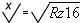 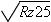 _______________
 Для штампованных гаек допускается скругление вместо фаски.
Рисунок 1

Таблица 1
Рисунок 2 - Гайка колесная с невыпадающей упорной шайбой, тип D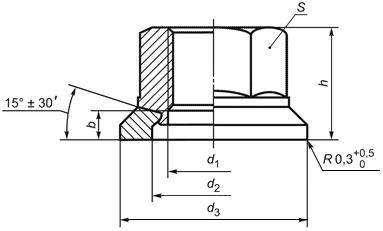 
Рисунок 2 - Гайка колесная с невыпадающей упорной шайбой, тип D
Таблица 2
Рисунок 3 - Болты колесные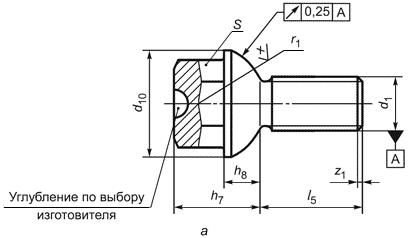 
Болт со сферическим фланцем, тип А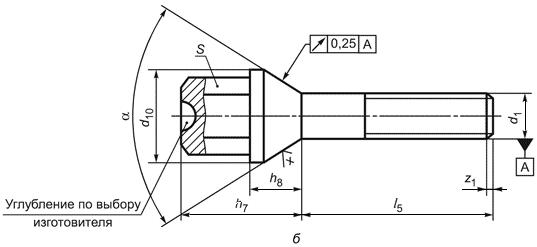 
Болт с конусным фланцем, тип В

Рисунок 3 - Болты колесные

; остальные поверхности - по ГОСТ 2789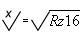 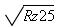 
Таблица 3

 - конец с фаской - по ГОСТ 12414

4 Технические требования4.1.1 Болты и гайки должны изготовляться в соответствии с требованиями настоящего стандарта.
4.1.2 Механические свойства должны соответствовать:

- гаек со сферическим фланцем, гаек с плоским фланцем и гаек конусных - классам прочности 8 или 10 по ГОСТ Р 52628;

- корпусов гаек колесных с невыпадающей опорной шайбой - классу прочности 10 по ГОСТ Р 52628;

- болтов со сферическим фланцем, болтов с конусным фланцем - классам прочности 8.8, 10.9 по ГОСТ Р 52627.

Упорные шайбы гаек колесных должны изготавливаться из легированных сталей по ГОСТ 4543, закаленных и отпущенных на твердость 350-450 НВ.
4.1.3 Профиль и основные размеры резьбы - по ГОСТ 24705 и ГОСТ 9150. Поле допуска наружной резьбы 6g, внутренней резьбы 6Н по ГОСТ 16093.
4.1.4 Сбег резьбы болтов - по ГОСТ 27148.
4.1.5 Детали крепления должны изготавливаться с покрытиями по ГОСТ Р ИСО 4042, ИСО 10683*.
________________
* Доступ к международным и зарубежным документам, упомянутым здесь и далее по тексту, можно получить, перейдя по ссылке. - Примечание изготовителя базы данных.
4.1.6 Технические требования к покрытиям - по ГОСТ 9.301 и ГОСТ 9.303.
4.1.7 Неуказанные предельные отклонения болтов и гаек - по ГОСТ Р ИСО 4759-1 класса точности В.
4.1.8 Неуказанные предельные отклонения шайб упорных - по ГОСТ Р ИСО 4759-3 класса точности А.
4.1.9 Остальные технические требования для болтов и гаек - по ГОСТ Р 52627 и ГОСТ Р 52628.
4.1.10 Допустимые дефекты поверхности болтов и гаек - по ГОСТ Р ИСО 6157-1 и ГОСТ Р ИСО 6157-2.
4.1.11 Шероховатость конических поверхностей корпуса гайки колесной с невыпадающей упорной шайбой и шайбы должна быть  - по ГОСТ 2789; опорной поверхности шайбы  - по ГОСТ 2789.
4.1.12 Коэффициенты трения в резьбе и на опорной поверхности крепежных изделий, а также силы предварительной затяжки устанавливаются в конструкторской документации на изделие.

5 Обозначение
Примеры условного обозначения:

- гайки конусной типа С диаметром резьбы 12 мм, с мелким шагом резьбы 1,25 мм, класса прочности 8:
Гайка колесная СМ121,25-8 ГОСТ Р 53819
- болта с конусным фланцем типа В диаметром резьбы 12 мм, с мелким шагом резьбы 1,25 мм, класса прочности 8.8
Болт колесный ВМ121,25-8.8 ГОСТ Р 53819
- гайки колесной с невыпадающей упорной шайбой типа D диаметром резьбы 22 мм, с шагом резьбы 1,5 мм и классом прочности 10:
Гайка колесная DM20-10 ГОСТ Р 538196 Правила приемки6.1 Правила приемочного контроля крепежных изделий на время поставки - по ГОСТ Р ИСО 3269.

7 Методы испытаний (контроля)7.1 Болты и гайки крепления колес транспортных средств.

Методы контроля размеров и отклонений формы и расположения поверхностей - по ГОСТ Р ИСО 4759-1 и ГОСТ Р ИСО 4759-3.
7.2 Дефекты поверхности и методы их контроля:

- для гаек - по ГОСТ Р ИСО 6157-2;

- для болтов - по ГОСТ Р ИСО 6157-1.
7.3 Методы испытаний механических свойств:

- гаек типа А, В, С, D - по ГОСТ Р 52628;

- болтов типа А, В - по ГОСТ Р 52627.
7.4 Испытания крутящего момента и усилия предварительной затяжки по ГОСТ Р ИСО 16047.
7.5 Требования к системе обеспечения качества крепежных изделий и контролю в процессе производства по ГОСТ Р ИСО 16426.

Библиография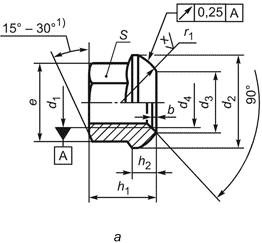 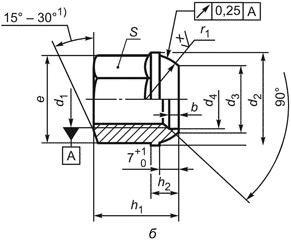 Гайка со сферическим фланцем, тип А М12 - М20Гайка со сферическим фланцем, тип А М22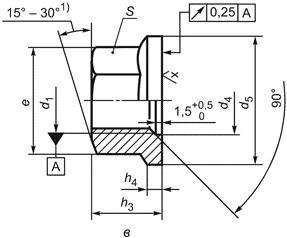 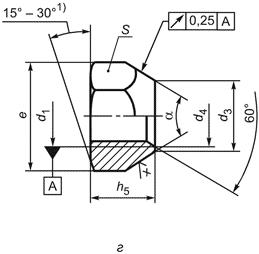 Гайка с плоским фланцем, тип ВГайка конусная, тип СРезьба ИндексИспол-
нение
+0,5
0
0
-0,5
0
-0,5
Н13
0
-0,5
+1
0
±0,5
+1
0
±0,5
±0,25
±0,1, 
не менее
±1°М12х1,2512F--1513-----14-1920,8860° 90°М12х1,512F--1513-----14-1920,8860° 90°М12х1,512А, В12314,512,524187,5132,5-121718,72-М14х1,514А, В1,5261714,527207,5153-141920,88-М18х1,518А, В1,5282118,529257,5184-162426,17-М20х1,520А, В33324,520,534279205-182729,56-М22х1,522А, В43626,522,5363010,5226-183032,95- Уклоны расположены вне размеров  и соответственно  Уклоны расположены вне размеров  и соответственно  Уклоны расположены вне размеров  и соответственно  Уклоны расположены вне размеров  и соответственно  Уклоны расположены вне размеров  и соответственно  Уклоны расположены вне размеров  и соответственно  Уклоны расположены вне размеров  и соответственно  Уклоны расположены вне размеров  и соответственно  Уклоны расположены вне размеров  и соответственно  Уклоны расположены вне размеров  и соответственно  Уклоны расположены вне размеров  и соответственно  Уклоны расположены вне размеров  и соответственно  Уклоны расположены вне размеров  и соответственно  Уклоны расположены вне размеров  и соответственно  Уклоны расположены вне размеров  и соответственно  Уклоны расположены вне размеров  и соответственно  Уклоны расположены вне размеров  и соответственно Резьба Гайка колесная с невыпадающей упорной шайбойГайка колесная с невыпадающей упорной шайбойГайка колесная с невыпадающей упорной шайбойГайка колесная с невыпадающей упорной шайбойГайка колесная с невыпадающей упорной шайбой, мм, мм
+0,5
0, мм
0
-0,5, мм не более, мм не менееМ18х1,52725,540254,5М20х1,5302845274,5М22х1,5323046274,5Резьба ИсполнениеИндекс, мм
+1,5
0,5, мм
+1
0,5, мм
±0,5, мм
±0,5, мм
±0,1, мм
, мм не менее, ±1°М12х1,5А1222,5187,521121718,72-М12х1,25Б1220,5229,527-1718,7260М14х1,5А1426208,024141920,88-М14х1,5А1424186,018141920,88-М18х1,5А1829258,025162426,17-[1] ИСО 7575-84Колеса грузовых автомобилей. Плоское крепление. Гайки для крепления[2] ДИН 74361-1:1989Колесные диски для автомобилей и прицепов. Присоединительные размеры для центрирования болтами[3] ДИН 74361-2:1982Колесные диски для автомобилей и прицепов. Элементы крепления для центрирования болтами[4] ДИН 74361-3:1979Колесные диски для автомобилей и прицепов. Присоединительные размеры для центрального центрирования[5] ИСО 10683:2000Крепежные изделия. Неэлектролитические цинковые ламельные покрытия[6] ДИН ЕН 12476:2001Покрытия конверсионные фосфатные по металлам. Методы установления требований[7] ИСО 7575:1993Транспорт дорожный для коммерческих перевозок. Гайки для плоского крепления колес[8] ИСО 10597:2004Транспорт дорожный. Плоские крепежные гайки. Методы испытаний